TypesExplanationExamples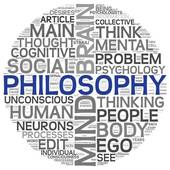 